ГОСУДАРСТВЕННОЕ АВТОНОМНОЕ ПРОФЕССИОНАЛЬНОЕ ОБРАЗОВАТЕЛЬНОЕ УЧРЕЖДЕНИЕ ЧУВАШСКОЙ РЕСПУБЛИКИ «ЦИВИЛЬСКИЙ АГРАРНО-ТЕХНОЛОГИЧЕСКИЙ ТЕХНИКУМ» МИНИСТЕРСТВА ОБРАЗОВАНИЯ И МОЛОДЕЖНОЙ ПОЛИТИКИ ЧУВАШСКОЙ РЕСПУБЛИКИОсновы электротехники №1Методические указания и контрольные задания для студентов-заочников средних профессиональных учебных заведений по специальности 35.02.08«Электрификация и автоматизация сельского хозяйства»Цивильск2019КОНТРОЛЬНАЯ РАБОТА 1Задача 1.1. Определите заряд, энергию электрического поля каждого конденсатора, эквивалентную емкость цепи, энергию, потребляемую цепью. Данные для решения задачи указаны в табл. 1.1. В общем виде, в логической последовательности покажите, как изменится энергия электрического поля всей цепи при изменении емкости, указанной в табл. 1.1. Данные к задаче 1.1.Примечание. В таблице к задаче 1.1 условное обозначение «↑» означает, что данная емкость увеличивается, а «↓» означает, что данная емкость уменьшается.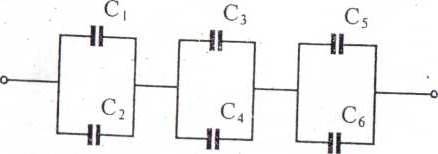 Рис. 1.1.1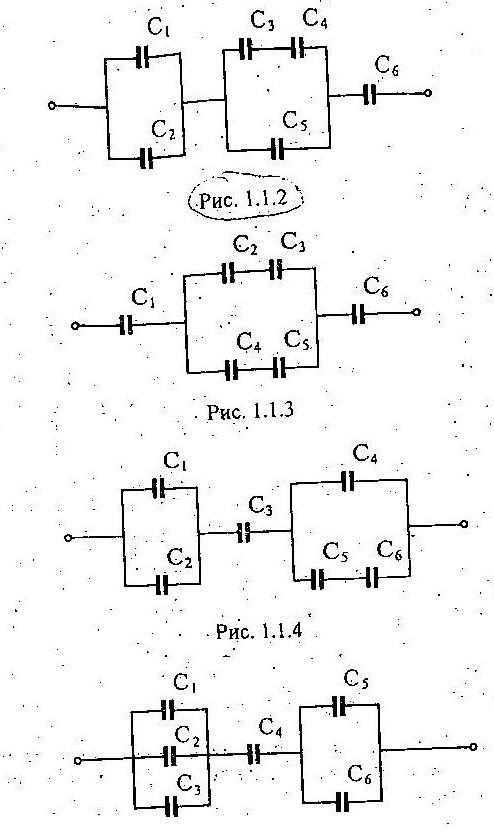 Рис. 1.1.5Задача 1.2. Для электрической цепи, изображенной на рис. 1.2, начертите схему  в удобном для расчета виде.1.Определите: а) эквивалентное сопротивление цепи; б) токи в каждом сопротивлении и всей               цепи; в) падение напряжения на каждом сопротивлении; г) мощность всей цепи; д) энергию, потребляемую за 10 часов.2.В общем виде в логической последовательности покажите, как изменится ток при изменении     указанного в таблице сопротивления. Данные для решения задачи указаны в табл. 1.2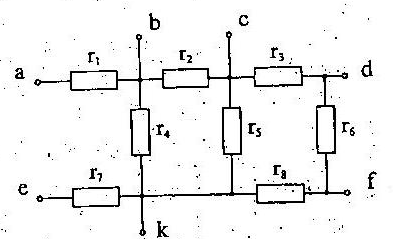 Рис. 1.2Данные к задаче 1.2Задача 1.3. Для электрической схемы, изображенной на рис.1.3, по указанным в таблице параметрам выполните следующее задание:1. Изобразите схему для своего варианта в удобном для расчета виде.2. Составьте на основании закона Кирхгофа систему необходимых уравнений для расчетов токов во всех ветвях схемы и определите их.3. Определите токи в ветвях, пользуясь  любым другим методом расчета.4. Постройте потенциальную диаграмму для любого контура.5. Определите мощности источников, приемников электрической энергии и мощности потерь внутри источников.6. Составьте баланс мощностей.7.  В общем виде в логической последовательности покажите, как изменится потеря мощности внутри источника при изменении указанного сопротивления.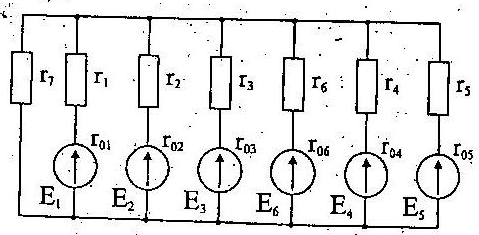 Рис. 1.31.3. Данные к задаче 1.3Задача 1.4. Какой ток должен протекать по обмотке с числом витков w, в магнитной цепи, изображенной на рисунке 1.4 а, чтобы магнитная индукция в воздушном зазоре σ была Вσ. Данные для расчетов даны в таблице 1.4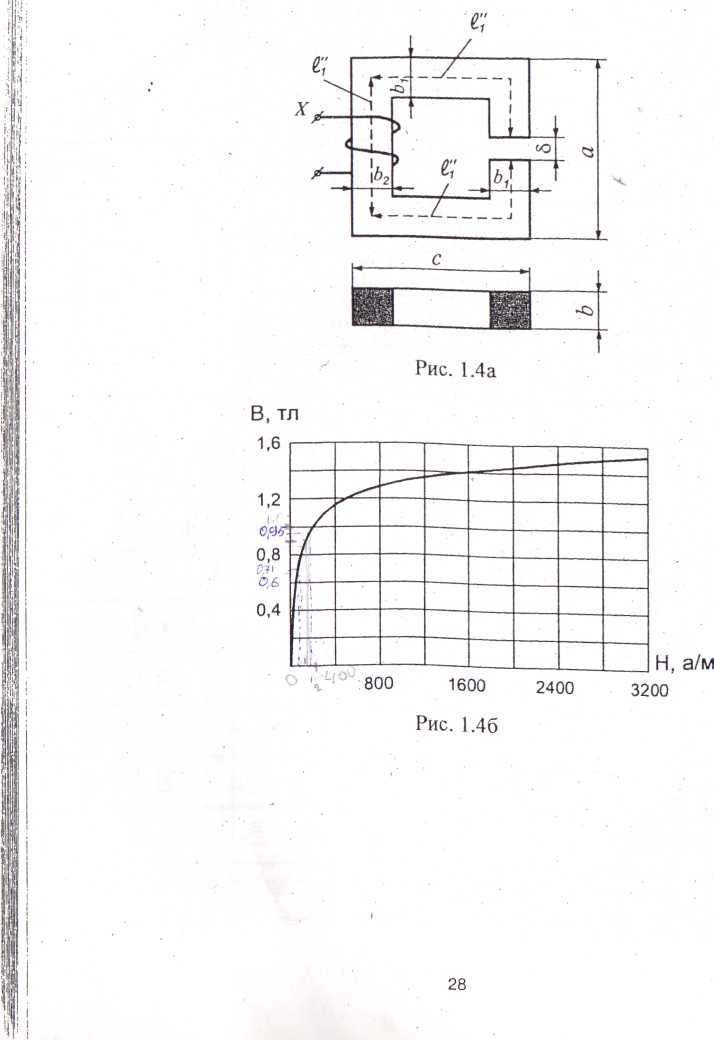 Методические указания к выполнению Контрольной работы 1   Пример 1.1.  Определите  электрический заряд, напряжение и энергию каждого конденсатора и всей цепи в схеме (рис. 1.5), если напряжение U=3кВ, емкость     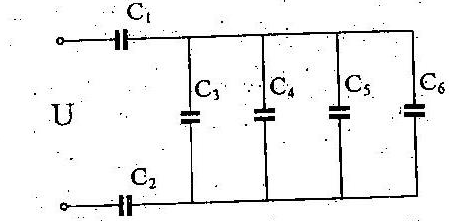 Рис. 1.5.Решение. Конденсатора  в  ветви нет, в этом месте цепь замкнуа накоротко.Определяют: 1. Емкость параллельно соединенных конденсаторов. При параллельном соединении общая емкость равна сумме емкостей конденсаторов:2. Эквивалентная емкость всей цепи. При последовательном соединении величина обратная общей емкости равна сумме обратных величин емкостей отдельных конденсаторов:3. Электрический заряд всей цепи. При последовательном соединении все конденсаторы получают один заряд, который равен общему заряду цепи:4. Напряжение на конденсаторах:Проверка:          1,5+1,5=3.5. Электрические заряды на параллельно соединенных конденсаторах:6. Энергия электрического поля каждого конденсатора и энергия, потребляемая цепью:Согласно закону сохранения энергии    202,5=101,255+11,25+22,5+33,75+33,75.202,5=202,5.Пример 1.2.Перед решением задачи 1.2 изучите тему 1.2. Решение задач этого типа требует знания закона Ома  для всей цепи и ее участка, первого закона Кирхгофа, методики определения эквивалентного сопротивления цепи при смешанном соединении резисторов, а также умения вычислять мощность и энергию электрического тока.Прежде всего, необходимо изобразить схему для своего варианта в удобном для расчета виде. Рассмотрим последовательность преобразования схемы относительно точек b-c, к которым приложено напряжение U.Из схемы (рис.1.2) видно, что через сопротивления , и  точки не проходят, так как между ними имеется разрыв цепи, поэтому они из схемы исключаются. Относительно точек b-c схема имеет вид (см. рис. 1.6).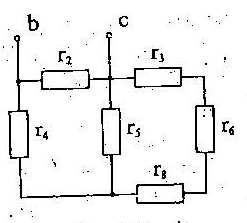 Рис. 1.6Для схемы, приведенной на рис. 1.6, определите: токи во всех участках смешанной цепи; падения напряжения на каждом сопротивлении; мощность всей цепи; энергию, потребляемую за 10 часов работы.Напряжение, приложенное к цепи U=30 В, сопротивления      Решение. Прежде всего, на схеме обозначим стрелкой направление тока в каждом резисторе, индекс тока должен соответствовать номеру резистора, по которому он проходит.Из схемы рис. 1.6 видно, что , , и  , соединены последовательно, поэтому сопротивление =  + + =5+10+1=16 Ом.Сопротивление   с сопротивлением  соединены параллельно. Их эквивалентное сопротивлениеДальше по аналогии с предыдущим выполнением:Сопротивление всей цепи Определяется ток в неразветвленной части цепиОпределяется ток в сопротивлении  U=Используя первый закон Кирхгофа, определяем ток = 33,52 – 30= 3,52 А.Падение напряжения на сопротивлении В.Падение напряжения на сопротивлении  B.Ток в сопротивлении  Токи в сопротивлениях  , , Падения напряжения на сопротивлениях , , :Проверим решение задачи, используя первый закон Кирхгофа для точки с   33,5= 30 + 2,96 + 0,555 = 33,5;   33,5 А = 33,5 А.Токи определены правильно.Определим мощность всей цепиЭнергия потребляемая цепью за 10 часов:Для схемы (рис. 1.6) в общем виде в логической последовательности покажем, как изменится электрический ток цепи при увеличении ↑. Сопротивления , ,  соединены последовательно, поэтому + + . Так как   увеличивается, то увеличивается и Сопротивления  и   соединены параллельно. Их эквивалентное сопротивление определяетсяИз данного выражения видно, что сопротивление  увеличивается. Дальше по аналогии:Из формулы закона Ома видно, что величина тока в электрической цепи при этом уменьшается:Пример 1.3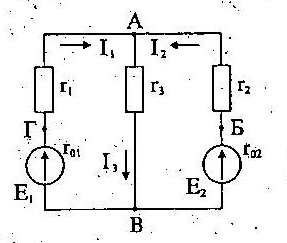 Рис. 1.7Для электрической цепи, изображенной на рис. 1.7, по известным величинам (        выполнить следующее:1) составить на основании законов Кирхгофа систему необходимых уравнений для расчета токов во всех ветвях системы;2) определить токи в ветвях, пользуясь любым методом расчета;3) построить потенциальную диаграмму для любого контура;4) определить мощности источников и приемников электрической энергии и мощность потерь внутри источников;5) составить баланс мощностей.Решение.1. Решение задачи методом узловых и контурных управлений.В ряде случаев при расчете токов в разветвленной цепи не представляется возможным предугадать, какое направление будет иметь тот или иной ток. Поэтому задаемся (произвольно) направлениями токов  , ,  во всех участках цепи и обозначаем эти направления стрелками. Если направлении токов выбрано правильно, то в результате вычисления величина тока будет положительной.  Если же при расчете  ток получится отрицательным, то действительное направление тока противоположно произвольно выбранному. Так как в данной цепи имеются три неизвестные величины – токи   , , , то необходимо составить систему уравнений, связывающих эти величины. Данная цепь имеет две узловые точки А и В. Поэтому по первому закону Кирхгофа необходимо составить одно уравнение (на единицу меньше числа узлов), а два других уравнения составляются по второму закону Кирхгофа.При составлении уравнений по второму закону Кирхгофа необходимо задаться направлением обхода контура. Если направление тока и направление действия  электродвижущей силы совпадают с направлением обхода контура, то падения напряжений и электродвижущие силы противоположного направления – со знаком «минус».На основании первого закона Кирхгофа для узла А.                                                                          (1)               Составим уравнения по второму закону Кирхгофа.Для контура ГАВГ                                                                                    (2)Для контура ГАБВГ                                                             (3)После постановки известных величин в уравнения (2) и (3) получим:            24= 4;   6=                           (2) (3)Заменяя уравнение (2) значение , через ( из уравнения (1), получим:24=;   6=.Складываем полученные два уравнения:                          = 5 А.Представляя данное значение тока  в уравнение (2), получаем:24 = 4,    ,     Знак «плюс» у токов , ,  показывает, что направление токов выбрано нами правильно. Оба источника вырабатывают энергию, то есть работают в режиме генераторов.Для проверки правильности решения составляем уравнение по второму закону Кирхгофа для контура АВБА;;     18 = 2 2 + 2  7;     18=18.Токи определены правильно.2. Решение задачи методом узлового напряжения.Обратите внимание на этот метод, так как он используется при расчете параллельных цепей переменного тока и трехфазных цепей, соединенных звездой.2.1. Определяются проводимости ветвей:2.2. Определяется узловое напряжение:2.3. Направим токи во всех ветвях от узла В к узлу А. По закону Ома токи в ветвях определяются  следующим образом:Знак «минус» у тока  показывает, что направление тока не соответствует произвольно выбранному. Проверяем решение задачи по первому закону Кирхгофа:;     11+12=(5+2)=7 А;     =7 А.Токи определены правильно.2.4. Определяем мощности источников энергии:Мощности приемников электрической энергии:Мощности потерь внутри источников:Составляем баланс мощностей:.120+36=47,5+7,2+98+2,5+0,8;      156=156.Согласно закону сохранения энергии сумма мощностей источников приемников электрической энергии плюс потери мощности внутри источников. 2.5. Строим потенциальную диаграмму. При построении потенциальной диаграммы для контура ВБАВ в схеме (рис. 1.7) заземлим точку В.Необходимо помнить, что потенциал заземленной точки равен нулю и что ток всегда  течет от точки с большим потенциалом к точке с меньшим потенциалом:Потенциал  равен нулю, следовательно, потенциалы определены правильно. Потенциальная диаграмма строится в прямоугольной системе координат. По горизонтальной оси откладываем в масштабе  сопротивления, а по вертикальной оси  - потенциалы в масштабе  /см. Изменение потенциалов показано наклонными прямыми линиями (рис. 1.8).Рис. 1.8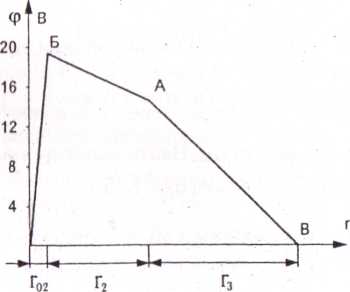 Пример 1.4 относится к расчету магнитных цепей. При решении большинства электротехнических задач все вещества практически подразделяются на ферромагнитные и неферромагнитные. У ферромагнитных веществ относительная магнитная проницаемость µ намного больше единицы, у всех неферромагнитных - µ практически равна единице.Основными величинами, характеризующими магнитное поле, являются векторные величины: магнитная индукция  , намагниченность , напряженность . Эти три величины связаны друг с другом следующей зависимостью: Тл или  = ,где   Гн/м, магнитная проницаемость вакуума;µ - относительная магнитная проницаемость вещества.Магнитный поток Ф есть поток вектора магнитной индукции через площадь  Вб.Магнитное поле создается электрическими токами. Количественная связь между линейным интегралом от вектора напряженности магнитного поля  вдоль любого произвольного контура является алгебраической суммой токов , охваченных этим контуром, определяется законом тока .Магнитодвижущая сила (м.д.с.) или намагничивающая сила (н.с.) катушки или обмотки с током есть произведение числа витков катушки W на протекающей по ней токРассмотрим пример расчета магнитной цепи, показанной на рис. 1.4.а, если дано:W = 500 вит.; ; σ = 1,0 мм; а = 150 мм; с = 130 мм; в = 30 мм;   Найти величину тока в катушке, используя кривую намагничивания на рис. 1.4б.Решение:Магнитную цепь разбиваем на три участка: первый с сечением , длина котороговторой с сечением , длина котороготретий  - воздушный зазор σ ≈0,1 см; =Индукция Индукцию на втором участке найдем, разделив поток Ф=    на сечение Напряженности поля на участках  и  определяем согласно кривой намагничивания (рис. 1.4б) по известным значениям магнитной индукции  и Напряженность поля в воздушном зазоре Падение магнитного напряжения вдоль всей магнитной цепи Сила тока в обмоткеРЕКОМЕНДУЕМАЯ ЛИТЕРАТУРАЛ-1. Фуфаева Л.И. Электротехника : учебник для студ. учреждений сред. проф. образования.  – 3-е изд., стер. – М.: Издательский центр «Академия», 2014.Л-2. Полещук В.И. Задачник по электротехнике : учеб. пособие для студ. сред. проф. образования. – 6-е изд., прераб. и доп. – М.: Издательский центр «Академия», 2010.Л-3. Морозова Н.Ю. Электротехника и электроника : учебник для студ. учреждений сред. проф. образования – 5-изд., стер – М.: Издательский центр «Академия», 2013.Л-4. Петленко Б.И., Иньков Ю.М., Крашениннков А.В., и др. под ред. Инькова Ю.М. Электротехника и электроника : учебник для студ. учреждений сред. проф. образования. – 9-е изд., стер.- М.: Издательский центр «Академия», 2013.Л-5. Немцов М.В., Немцова М.Л. Электроника и электротехника : учебник для студ. учреждений сред. проф. образования. – М.: Издательский центр «Академия», 2017.Л-6. Ярочкина Г.В. Электротехника : учебник для студ. учреждений сред. проф. образования. – М.: Издательский центр «Академия», 2017.Номер вариантаНомер рисунка, схемыЗадаваемые величиныЗадаваемые величиныЗадаваемые величиныЗадаваемые величиныЗадаваемые величиныЗадаваемые величиныЗадаваемые величиныНомер вариантаНомер рисунка, схемыU,кВ,мкФ,мкФ,мкФ,мкФ,мкФ,мкФ12345678900, 501.1.1110↑203040506001, 511.1.21020 30↑4050601002, 521.1.39304050↑60102003, 531.1.4840506040↑203004, 541.1.575060102030↑4005, 551.1.12601020304050↑06, 561.1.2910↑203040506007, 571.1.382030↑4050601008, 581.1.47304050↑60102009, 591.1.5640506010↑203010, 601.1.135060102030↑4011, 611.1.28601020304050↑12, 621.1.3710↓203040506013, 631.1.462030↓4050607014, 641.1.55304050↓60102015, 651.1.1440506010↓203016, 661.1.275060102030↓4017, 671.1.36601020304050↓18, 681.1.4510↓203040506019, 691.1.542030↓4050601020, 701.1.15304050↓60102021, 711.1.2640506010↓203022, 721.1.355060102030↓4023, 731.1.44601020304050↓12345678924, 741.1.5310↓203040506025, 75 1.1.162030↓4050601026, 761.1.25304050↑60102027, 771.1.3440506010↑203028, 781.1.435060702030↑4029, 791.1.52601020304050↑30, 801.1.1710↑203040506031, 811.1.242030↑4050601032, 821.1.33304050↑60102033, 831.1.4240506010↑203034, 841.1.515060102030↑4035, 851.1.18601020304050↑36, 861.1.2310↑203040506037, 871.1.322030↑4050601038, 881.1.41304010↑60102039, 891.1.5240506010↑203040, 901.1.195060102030↑4041, 911.1.22601020304050↑42, 921.1.3110↓203040506043, 931.1.492030↓4050601044, 941.1.51304050↓60102045, 951.1.11040506010↓203046, 961.1.215060102030↓4047, 971.1.310601020304050↓48,981.1.4210↓203040506049, 991.1.532030↓40506070Номер вариантаТочки приложенного напряженияЗадаваемые величиныЗадаваемые величиныЗадаваемые величиныЗадаваемые величиныЗадаваемые величиныЗадаваемые величиныЗадаваемые величиныЗадаваемые величиныЗадаваемые величиныНомер вариантаТочки приложенного напряженияU,BОмОмОмОмОм,Ом,Ом,Ом123456789101100, 50a-e124↑326625201, 51b-c10-2↑3646-502, 52d-f36-43↑254-203, 53c-d150-234↑56-804, 54k-f48-3456↑7-105, 55b-k120-45678↑-206, 56c-k15-5678↑1-307, 57a-k24567812-4↑08, 58e-b110-7↓81234509, 59f-d200-8↓1234-610, 60b-c12-104↓4124-411, 61d-f10-4410↓412-4U123456789101112, 62c-d 36-1244410↓4-413, 63k-f150-4412410↓-614, 64 b-k48-102625↓-315, 65c-k120-15↑7482-416, 66a-k154210↑431-117, 67e-b24-255↑42-218, 68f-d110-12663↑4-319, 69a-e2006157768↑4120, 70b-c36-12112122436-12↑21, 71d-f48-6↓6161218-622, 72c-d60-33↓368-423, 73k-f90-242424↓4872-824, 74b-k120-1218924↓36-625, 75c-k150-1616163232↓-1826, 76a-k18062020204040-9↓27, 77e-b210-25↑25255050301028, 78f-d240-3030↑306060-2029, 79b-c24-101010↑66-430, 80d-f12-361503672↑100-1431, 81c-d24-7230072144200↑-2832, 82k-f36-18751872100-14↑33, 83b-k48-1212↓122424-1234, 84c-k60-6↓612126-635, 85a-k7241212↓6612-136, 86e-b84-242412↓122462437, 87f-d96-12243618↓12-1838, 88a-e10812243612624↓61239, 89b-c120-362412636-24↓123456789101140, 90a-e4886↑126123044841, 91b-c60-814↑81440-5042, 92d-f72-101610↑1640-5043, 93c-d84-12161216↑50-4044, 94k-f96-16121612↑60-6045, 95b-k108-2024201650-50↑46, 96c-k120-25↓24252425-2547, 97a-k136246↓464-648, 98e-b124-646↓464449, 99f-d12-2424↓2-4Номера вариантовЗаданные величиныЗаданные величиныЗаданные величиныЗаданные величиныЗаданные величиныЗаданные величиныЗаданные величиныЗаданные величиныЗаданные величиныЗаданные величиныЗаданные величиныЗаданные величиныЗаданные величиныЗаданные величиныЗаданные величиныЗаданные величиныЗаданные величиныЗаданные величиныЗаданные величиныНомера вариантовВВВВВВОмОмОмОмОмОмR1ОмR2ОмR3ОмR4ОмR5ОмR6ОмR7Ом123456789101112131415161718192000,509060----0,10,2----9,99,8↑----1001,51-7050----0,30,2----9,79,8↑---1002,52--6003----0,40,4----9,6↑9,6--1003,5360-90---0,1-0,3---9,9-9,7↑---1004,5470--80--0,4--0,5--9,6--9,5↓--1005,55-90-60---0,3-0,3---9,7↑-9,7--1006,5680---130-0,2---0,1-9,8↑---9,9-1007,57-90--60--0,1--0,2--9,9↑--9,8-1008,58--120-90---0,1-0,3---9,9↑-9,7-1009,59---110100----0,10,4----9,9↑9,6-1010,60100----500,1----0,29,9----9,8↑1011,61110----600,2----0,19,8----9,9↓1012,62-120---70-0,3---0,3-9,7↓---9,71013,63--50--40--0,2--0,2-9,8---9,8↓1014,64---40-50---0,4-0,3---9,6↓-9,71015,65----7020----0,50,5----9,5↓9,51016,66100--50--0,1--0,1--9,9↑--9,9--1017,67120---100-0,2---0,2-9,8---9,8↑-1018,68 -100---50-0,3---0,3-9,7---9,7↑1019,69--120-60---0,5-0,4---9,6↑-9,6↑-1020,7020--120--0,3--0,4--9,7--9,6↑--1021,71-40--100--0,2--0,2--9,8↓--9,8-10123456789101112131415161718192022, 72--70--90--0,1--0,1--9,9↓--9,91023, 7380--50--0,5--0,3--9,5--9,7↓--1024, 74-70--40--0,3--0,1--9,7--9,9↓-1025, 75--60--30--0,2--0,4--9,8--9,6↓1026, 76---50-20---0,4-0,2---9,6-9,8↑1027, 77-10050----0,20,3----9,8↑9,7---1028, 78-120-50---0,5-----9,5-9,9↑--1029, 79--80-20---0,2-0,2---9,8↑-9,8-1030, 801202050---0,10,30,2---9,99,7↑9,8----31, 81-1103040---0,10,20,2---9,99,8↑9,8---32, 82--1005070---0,20,30,4---9,89,7↑9,6--33, 83---1003080---0,10,20,3---9,9↓9,89,7-34, 84110-30--500,2-0,3--0,59,8-9,7--9,5-35, 85-100-40-60-0,2-0,4-0,3-9,8↓-9,6-9,7-36, 8690-20-80-0,1-0,2-0,3-9,9-9,8↓-9,7--37, 87-60-50-100-0,3-0,4-0,5-9,7-9,6↓-9,5-38, 88--602040---0,30,20,1---9,79,89,9↓--39, 89100--30-800,4--0,3-0,29,6--9,7-9,8↓-40, 90-8020-60--0,70,6-0,5--9,3↑9,4-9,5--41, 91-90-100-30-0,2-0,3-0,4-9,8-9,7↑-9,6-42, 92120-60-20-0,7-0,6-0,5-9,3-9,4-9,5↑--43, 93-120-30-10-0,3-0,4-0,5-9,7-9,6-9,5↑-44, 9460-30-20-0,6-0,5-0,4-9,4-9,5↑-9,6--45, 9540---30700,4---0,50,69,6---9,5↑9,4-46, 96-806020---0,20,30,4---9,8↓9,79,6---47, 97---706050---0,70,60,5---9,39,49,5↓- 48, 981004020---0,80,70,6---9,19,3↓9,4----49, 99--2040100---0,80,60,2---9,29,4↓9,8--ВариантW,вит.Тлσ,мма,ммС,ммв,мммммм14500,80,51208020101525500,850,61309030101536000,90,714010040152046500,950,815011040152057001,050,916012050202567501,11,117013050202578001,151,218014055253088501,21,319015055253099001,351,420016060303509501,41,5210170603035